     Baptist Tabernacle        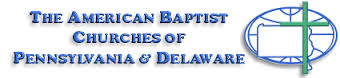 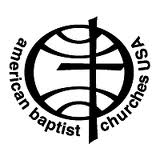 Tabernacle TidingsAugust/ September	2021 Rev 2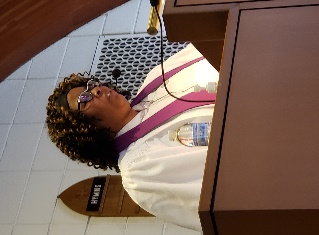 Message from Pastor ValerieHANDLE WITH CARESince the beginning of 2020, people all over the world have had their lives flipped upside down.  As we tried to navigate our way through this difficult time, we have tried to put on a brave face and be strong for our families, friends, churches, etc. while we fell apart on the inside.  We found our mental health fractured and compromised.  Kirk Franklin a Grammy, Dove, Stellar and BET award winning Gospel Artist said the following, “whenever you see a product or shipment with a sign that says handle with care, it is an attempt to inform anyone who may be in possession of it to deal with the content inside with caution and with care.  Unfortunately, humans are not born with a sign on their lives that reminds whoever is in their presence that the fragility of our humanity should be handled with extreme precaution.  For over a year now, we were separated, politicized, terrorized, dehumanized and now we are forced to redefine normal.  Be patient, be patient as our species fails to live up to the comments on social media, on athletes navigating the demands of their fans and the protection of their souls.  Because for all of us, the handle with care sign it also reflects the value of what’s inside.”  Please everyone HANDLE WITH CARE.If anyone needs pastoral support, please feel free to call or email Pastor ValeriePhone:		570 877-2975Email:		Pastor.WBTabernacle@Gmail.com  Rummage Sale:		September 10th and 11th	POSTPONED Due to COVID!-------------------------------------------------------------------------Kid’s Discovery DayAugust 28th 1 -3:30 PMLet’s get together for an afternoon of fun as we engage the children in songs; crafts; games and of course refreshments with the underlying message that God Loves us!Kid’s Discovery DayAugust 28th       1 – 3:30 pm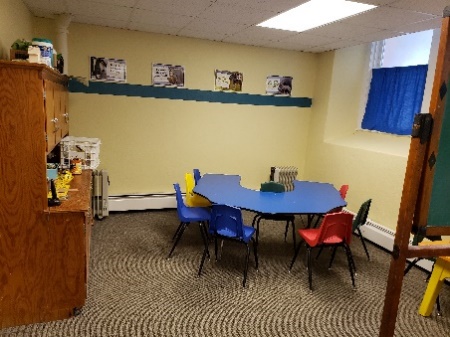 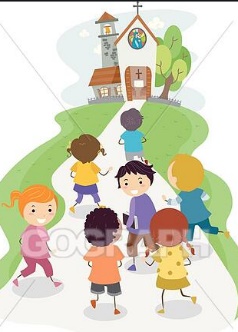 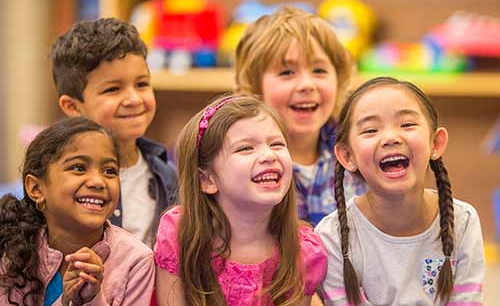 All children (and adults) are welcometo attend an afternoon of fun…Crafts, Games, Songs and RefreshmentsDiscover what your neighborhood church can offer!Call Linda for info (484) 767-2566Please plan to join us for a fun filled afternoon.  Any help is appreciated. Please come around 12 PM to help with preparation and set up.  We are reaching out to families in the neighborhood and hope that the children will come.  This is a great opportunity to let people know that we are here to serve the needs of the community and hopefully we can spark interest in joining our church family.	-	-	-	-	-	-	Rally Day – Sunday, September 19th	We are planning an all – in – one Sunday School after morning worship (11:00 AM - 12:00 PM) each week.  The program will include refreshments; songs; a Bible message and a craft.  We will plan to stay upstairs in the main sanctuary.   Hopefully the children will find the time to be fun and enjoy spending time together learning Bible stories and songs.			-	-	-	-	-	-	-	Congratulations and thanks to Ron Shandorf who applied for and received a grant from ABCOPAD:  ”Release God’s Power”.  As you are aware, we began Live Streaming our services using YouTube and equipment loaned by one of our trustees.  However, our viewers have commented that they experience difficulties hearing and reading the lyrics and scriptures. As we move forward, we believed we needed to invest in our Live Streaming capabilities in order to serve our existing membership as well as add members from the multi-cultural neighborhood we serve.Additionally, we needed to find a way to properly serve our remote, elderly and shut-in members who have no resources to attend services whether in person or virtually.  This grant application supports improved innovations including use of iPads and Internet “HotSpots”.  A  one-time expense to purchase equipment including Cameras, Laptop, and Audio/Visual controller in addition to monthly expenses for upgraded internet service were desired.The ABCOPAD grant for ~ $6,000 was approved and the funds have been received.  Subsequently, we were informed that ABCOPAD had additional funds available so Ron applied for a 2nd grant for ~ $2,000. “We find that if we can obtain additional funds, we can purchase an upgraded camera and controller to truly have excellent quality Live Streaming without having cameras positioned to obstruct congregants view during the services.”  This 2nd Grant is still pending as of today but the Trustees made a motion to purchase this upgraded camera in anticipation of an approval.Ron has been busy upgrading our internet services and electronic capabilities.  He has installed the new cameras and is working on configuring the new iPads that will enable our shut-ins to view the live streaming services.  He plans to instruct the users regarding how to use the new equipment.  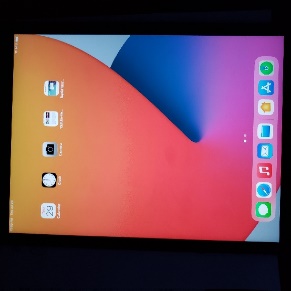 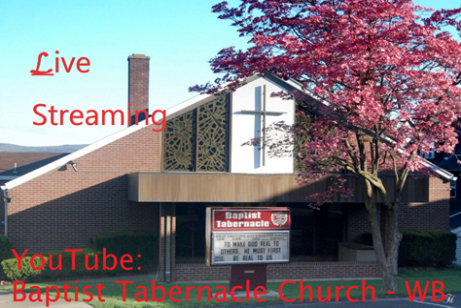 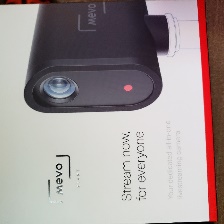 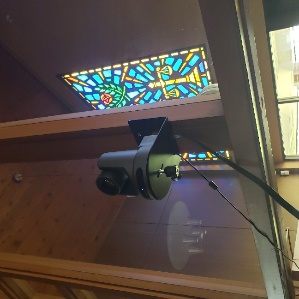 Updates from the Official Board:Board Meetings will be resuming in September.  Individual Boards will meet on Thursday, September 9th at 6 PM with the Official Board Meeting to follow at 6:45 PM. 	Covid-19 Update:    Though not required, current Covid Guidelines recommend that masks be worn by both vaccinated and unvaccinated people when indoors in order to reduce the risk of transmitting the virus.Our goal is to provide a safe opportunity for as many people as possible to participate in the Sunday worship service.  Live-streaming will continue for those who are unable to participate in-person.CommunionIf anyone is interested in receiving communion at home, disposable communion cups are available and can be picked up at the church.  Contact Ron Shandorf or Bettie Sims to make arrangements to pick up communion cups.  Pastor Valerie can offer communion via phone or arrange for a personal visit for our shut-ins.                                  Live Streaming Services:Live streaming can be done on any internet device including smart phones; iPads; tablets; or computers.  If you have any questions about how to access live streaming, you can call Ron Shandorf at 610 462-8476.To access the live streaming, you can choose one of two options:Go to the church website: wbtabernacle.com   and click on the link for live streaming. You can choose the service you would like to view.Go to Youtube and search for “Baptist Tabernacle Church-WB”. You can select the service you would like to view.Birthdays and Anniversaries:      August1	Jane Tudgay				19 	Cindy Saltz7	Isabelle Cannavale		20	Charlotte Blaine	9 	Jody Finnegan			24 	Bob & Elaine Singer (anniv.)10 	Earl Kohl				24	Donna Ostrander18	April Marcincavage		26 	Merissa Sims19	Bob Singer				31	Don Ostrander					September10	Mary Hauer13 	Don & Donna Ostrander (anniv.)21	Ron Shandorf23	Cloe GudaitisPlease remember our members who are sick or shut-in by sending greeting cards.  Arlene Ebert and Vivian Wickheiser are at home.  Beatrice Murray remains at Timber Ridge Nursing Home.   Key Contact Info:Website:			wbtabernacle.comYouTube Channel:		Search YouTube for “Baptist Tabernacle Church-WB”Facebook:			Search for “Group”  = “Baptist Tabernacle” and Join the groupName				Email Address				Phone #Pastor Valerie Black		PastorWBTabernacle@Outlook.com	(570) 877-2975Tech issues – Ron Shandorf	IT.WBTabernacle@Gmail.com	(610) 462-8476Bea Fell				BeaFell93@Gmail.com	(570) 301-8073Don Ostrander			Dgunnyo@Comcast.net	(570) 817-6835Janet Murray			JanetMurray07@Gmail.com		(914)260-9066